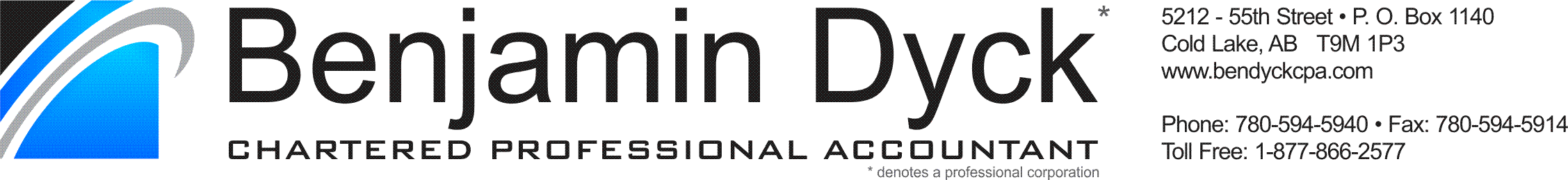 Full Service Historical Bookkeeping: Level 1We take care of everything,Record all Data from source documents Reconcile Accounts Record annual Adjusting entriesRecord Shareholder LoansLive Payroll prep & remittance reportsGST Reports & CalculationScan important documentsFiling Reports as requested Regular email updates and remindersCollaborative and Tech Savvy: Level 2(Training and co-operation essential to success)You as a client and our bookkeeping team worktogether Via QuickBooks Online to create a fullset of books. Independent Bookkeeping: Level 3(Training essential)After Standard Set-up of your books, we giveyou further tools to succeed in bookkeeping byproviding the hands on training to do data entry & bookkeeping for your own company.Then keep things running smoothly by calling us with your bookkeeping questions.     